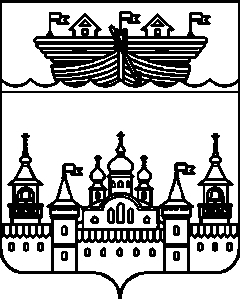 АДМИНИСТРАЦИЯ НЕСТИАРСКОГО СЕЛЬСОВЕТАВОСКРЕСЕНСКОГО МУНИЦИПАЛЬНОГО РАЙОНА НИЖЕГОРОДСКОЙ ОБЛАСТИ  ПОСТАНОВЛЕНИЕ         В соответствии с частью 5 статьи 264.2 Бюджетного кодекса Российской Федерации администрация Нестиарского сельсовета  Воскресенского муниципального района Нижегородской области постановляет:      1.Утвердить прилагаемый отчёт об исполнении бюджета Нестиарского сельсовета за 1 квартал 2017 года по доходам 940507 рублей 06 копеек   и по расходам 734754рубля 36 копеек.      2.Настоящее постановление и утверждённый отчёт об исполнении бюджета Нестиарского сельсовета за 1 квартал 2017 года направить в сельский Совет Нестиарского сельсовета Воскресенского муниципального района Нижегородской области.      3.Обнародовать настоящее постановление на информационном стенде администрации  и разместить на официальном сайте администрации Воскресенского муниципального района.     4.Контроль над исполнением настоящего постановления оставляю за собой.     5.Настоящее постановление вступает в силу со дня обнародования. Глава администрации                                         Ю.Н.ХарюнинУтвержден                                                                                                         постановлением администрации                                                                                                                      Нестиарского сельсоветаВоскресенского муниципального района Нижегородской областиот 26 апреля 2017 года №29Отчёт об исполнении бюджета Нестиарского сельсовета за 1 квартал 2017 годаРассмотрев представленный администрацией Нестиарского сельсовета отчет об исполнении бюджета за 1 квартал 2017 года, администрация Нестиарского сельсовета отмечает, что в 2017 году план по доходам бюджета администрации составил 4095130,00руб.Всего поступило за 1 квартал  налоговых и неналоговых доходов в сумме 940507,06руб.Основные источники поступления налоговых и неналоговых доходов консолидированного бюджета:Налог на доходы физических лиц – 12151,37 руб.Налог на имущество – 192,00 руб.Земельный налог с юридических лиц – 207,00 руб.Земельный налог с физических лиц – 2631,49 руб.Гос. пошлина – 200,00 руб.Доходы от оказания платных услуг – 2520,00 руб.Акцизы на дизельное топливо –69708,25 руб.Акцизы на моторные масла – 696,72 руб.Акцизы на автомобильный бензин – 129816,23 руб.Акцизы на прямогонный бензин – -12786,20 руб.Дотации бюджетам поселений на выравнивание бюджетной обеспеченности – 710289,35 руб.Субвенции по ВУС – 16005,00 руб.Межбюджетные трансферты, передаваемые бюджетам сельских поселений для компенсации дополнительных расходов, возникших в результате решений, принятых органами власти другого уровня – 0 руб.Дотации бюджетам поселений на поддержку мер по обеспечению сбалансированности – 8875,85 руб.Расходная часть бюджета администрации Нестиарского сельсоветаПлан расходной части бюджета администрации Нестиарского сельсоветав 2017 году составляют – 4665818,90 руб.Основными приоритетами расходования бюджетных средств являются следующие статьи расходов:Общегосударственные вопросы – 260603,40руб.Другие общегосударственные вопросы – 2750,00руб.Национальная оборона – 8456,13руб.Обеспечение пожарной безопасности – 139265,13руб.Дорожное хозяйство –  76633,90руб.:в т.ч. Зимнее содержание дорог – 76633,90руб.Дороги, мосты (ремонт) –  0руб.Благоустройство всего –  56040,00руб.:	в т.ч. Уличное освещение –  47500,00руб.Содержание транспорта -  8540,00руб.Ремонт памятников –  0руб.Культура – 191005,80руб.Социальная политика – 0руб.Расходная часть бюджета всего: 734754,36руб.26 апреля 2017 года                                                                  №29 Об утверждении отчёта об исполнении бюджета Нестиарского сельсовета за 1 квартал 2017 года Об утверждении отчёта об исполнении бюджета Нестиарского сельсовета за 1 квартал 2017 года